ProgramForskningsveiledning for ph.d.-veiledere27. November 2019  - 08:30-15:45Grand Hotell Terminus08.30 – 09.00 Registrering og kaffe09.00 - 09.10 Introduksjon til dagen Pétur Juliusson09.10 – 09.45 Et gjennomførbart ph.d.-prosjekt  Nils Erik Gilhus 09:45 – 10.25  Kulturell kommunikasjon i veiledningThorkild Tylleskär10.25 – 10.45 Beinstrekk/kaffe 10.45 – 11.30 Psykisk helse blandt ph.d.-kandidater Arvid Skjerve Hammerstad 11.30 – 12.00 Forskningsetikk Silje Haaskjold Sætre og Helge Gismark Høvik12.00 – 12.45 LUNSJ12.45 – 13.25 Pedagogikk i forskningsveiledningMonika Kvernenes13.25 – 14.30 Pedagogikk v/ enhet for læring. Innledning til gruppearbeid og gruppearbeid 				Monika Kvernenes14.30 – 14.50 Beinstrekk/kaffe14.50 – 15.10 Midtveisevaluering: kan den forbedres? Marit Øilo 15.10 – 15.30 Kort om RETTE				Jorunn Hvalby15.30 – 15.45 Avrunding og avsluttende kommentarer	Roland Jonsson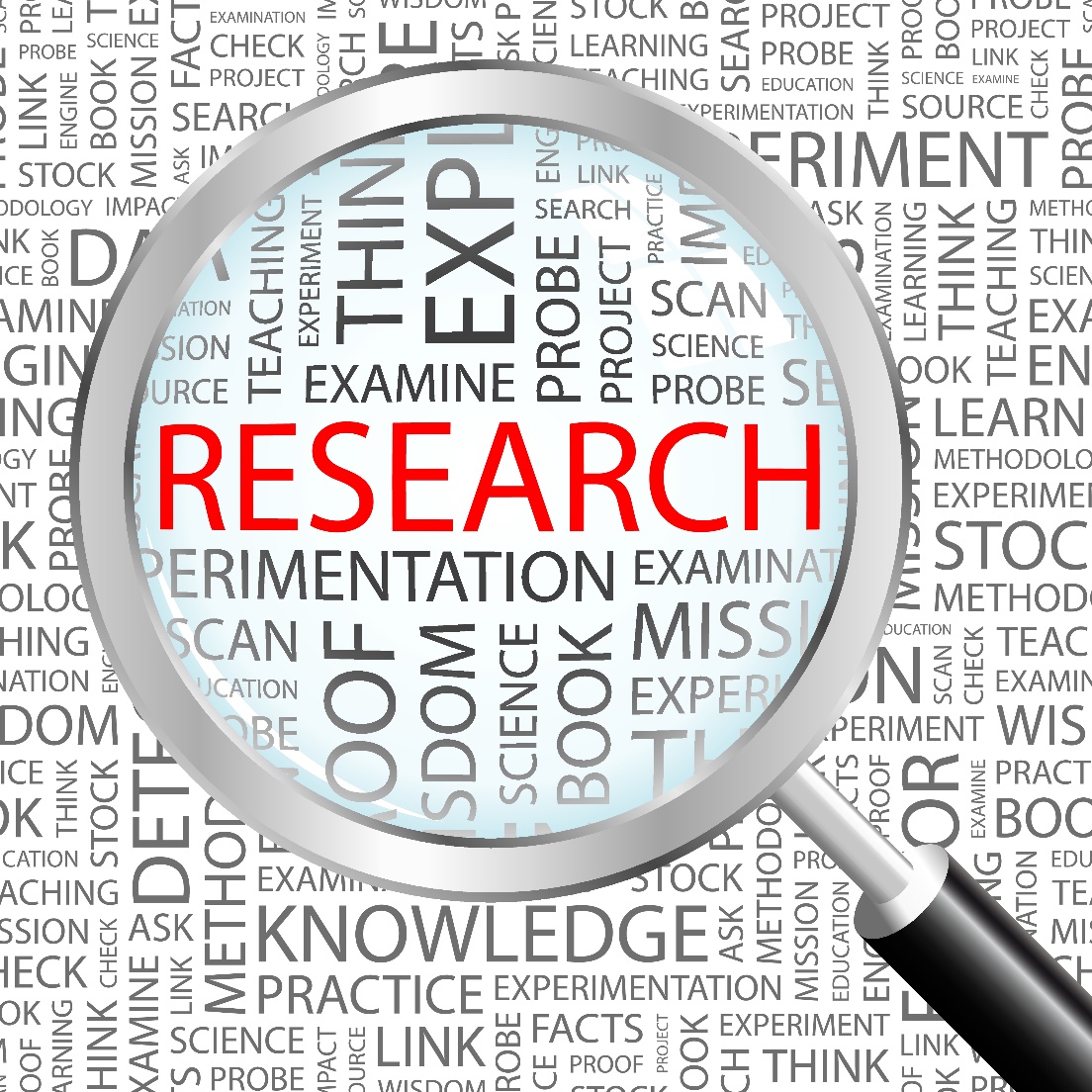 